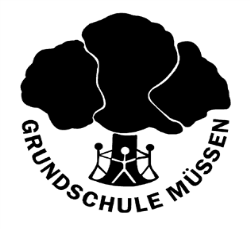 Konzept für dieSchulsozialarbeit Evaluierte Fassung vom 11.05.2023   Schulsozialarbeit an der Grundschule MüssenRahmenbedingungenDie Schulsozialarbeit ist der Grundschule Müssen mit Offener Ganztagsschule angegliedert, deren Träger ebenfalls der Schulverband Müssen ist. Die Aufgaben der Schulsozialarbeit sind täglich vor- und nachmittags in den schulischen Tagesablauf eingebunden. Als offenes, freiwilliges und vertrauliches Angebot richtet sich die Schulsozialarbeit an alle Schüler: innen und unterstützt bei allen Fragen, Sorgen und Problemen rund um die Schule.Es besteht eine vertrauensvolle Zusammenarbeit mit der Schulleitung, den Lehrkräften, der schulischen Erziehungshilfe und dem Offenen Ganztag unter Beachtung der datenschutzrechtlichen Bestimmungen.Aufgaben und ZieleIn Ergänzung zu den Leitzielen des Schulprogramms und dem Erziehungshilfekonzept leistet die Schulsozialarbeit einen weiteren Beitrag, um den Erziehungs- und Bildungsauftrag von Schule zu unterstützen. Mit einem „Curriculum zum sozialen Lernen“ fördert die Schulsozialarbeit die Ich-Stärkung der einzelnen Schülerinnen und Schülerden sozialen Umgang miteinanderdas Team- und Lernverständnis in den Klassen gemeinsame Projektedie Sozialraumvernetzung.Handlungsfelderregelmäßige wöchentliche Sozialkompetenzstunden in den Klassenhalbjährliche Projekttage zum Sozialkompetenztraining für jede Klasseals Ansprechpartnerin für die Kinder vor Ort mit festen PräsenzzeitenUnterstützung einzelner Schüler: innen im Unterricht bzw. in der „Insel“ mit der Möglichkeit zur AuszeitAktive Pause (Spielgeräte- und Fahrzeugausleihe durch die 4. Klassen)Konfliktmanagement:Schulmediation (Erweiterte Konfliktlotsenausbildung) sowie Schulischer Tatausgleich (Wiedergutmachung)Moderation von Klassenräten und der SchülervertretungBeratungsgespräche für Schüler: innen und Erziehungsberechtigte Teilnahme an Elterngesprächen, Lehrer-, KlassenkonferenzenÖffnung und Integration im Sozialraum (Austauschtreffen, Zusammenarbeit mit anderen Einrichtungen, Netzwerkarbeit mit der Gemeinde)Anleitung der PraktikantenAusblickOrganisation und Planung von Informationsangeboten und Projekten für Eltern (und Kinder)       „Curriculum zum sozialen Lernen“Die in jedem Jahrgang stattfindenden Projekttage zum Sozialkompetenztraining bauen inhaltlich aufeinander auf und werden mittels der Sozialkompetenzstunden („Soko-Stunden“) gefestigt.Die nächste Evaluation findet in 2024/25 statt.Jahrgang: Klassen 1a und 1bÜbergang Schule/Kita durch Teilnahme an Ferientagen in der SchuleKennenlernen der KlassengemeinschaftWerterahmen, Schulregeln, GesprächsregelnWie gehen wir miteinander um? ->Stopp-Regel->Achtsamkeit, ->Wertschätzung trainierenWie sprechen wir miteinander?Gefühle erkennen u. benennen bei sich und anderen,wie gehe ich damit um?FreundeKonflikte lösen mit dem SÄMStille- und RuhephasenOrdnung am Platz, an der Garderobe, …Ich-Stärkung: was kann ich gut, was trägt mich, …Eigeninitiative, Selbstvertrauen, RessourcenKlassenrat, ab 2. Hj. Klassensprecher: in->SVJahrgang:Klassen 2a und 2bKurze Wiederholung von 1. JahrgangTeambildungFeedbackkulturKonfliktverhalten, Rücksichtnahme, verschiedene Sichtweisen eines KonfliktsStille- und Ruhephasen (Meditation, Traumreise)Ich-Stärkung: Selbstreflexion, Selbstdisziplin, Eigenverantwortung, Empathie, ResilienzenAnteilnahme, Hilfsbereitschaft, Verantwortung für andereAnti-Mobbing-Prävention nach dem Olweus-ProgrammJahrgang:Klassen 3a und 3bKurze Wiederholung„Erweiterte Konfliktlotsenausbildung“:Streitschlichter, in den Pausen Streithelfer, begleiten Verletzte in die Pausenhalle, besorgen Kühlpacks, Pflaster, sammeln Müll, ordnen/säubern Spielzeug u. Fahrzeuge, etc. („Buddies“)Coolness-Training: situationsangemessene ressourcenorientierte Anleitung zum Umgang mit schwierigen SituationenJahrgang:Klassen 4a und 4bEhrenamtliche KonfliktlotsenEhrenamtliche PausenausleiheErlebnispädagogisches Angebot, z.B. KletterparkGespräch mit Fünftklässlern über neue SchuleKreative Projekte im Rahmen der Sozialraumvernetzung